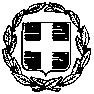 ΘΕΜΑ: ΠΡΟΚΗΡΥΞΗ ΕΚΔΗΛΩΣΗΣ ΕΝΔΙΑΦΕΡΟΝΤΟΣ ΓΙΑ ΤΗΝ ΟΡΓΑΝΩΣΗ 3/ΗΜΕΡΗΣ ΕΚΠΑΙΔΕΥΤΙΚΗΣ  ΕΚΔΡΟΜΗΣ ΣΤΑ ΚΑΛΑΒΡΥΤΑ Στο πλαίσιο του μαθήματος Φυσικής Αγωγής  Α΄ Λυκείου και των περιβαλλοντικών δράσεων «Άσκηση- Υγεία-Ψυχαγωγία-Διατροφή» και «Νέοι και Υπαίθριες Δραστηριότητες», το σχολείο μας πρόκειται να πραγματοποιήσει μία 3ήμερη εκπαιδευτική εκδρομή (25-30 μαθητές και 3 καθηγητές). Για τον λόγο αυτό ζητάμε ΚΛΕΙΣΤΕΣ προσφορές (σε φακέλους ή σε mail με κωδικό) από τα τουριστικά γραφεία που θα περιγράφουν αναλυτικά τις προσφερόμενες υπηρεσίες και τις επιπλέον ενδεχόμενες βελτιωτικές προτάσεις και θα είναι σύμφωνες με την Υ.Α 129287/Γ2/2011 (Β΄2769)  και τη σχετική νομοθεσία μέχρι την Πέμπτη 03/03/2022 και ώρα 10.00 π.μ.   Η αποσφράγιση των προσφορών θα γίνει από την αρμόδια επιτροπή την Πέμπτη 03/03/2022 και ώρα 12.30 π.μ. στο Γραφείο του Διευθυντή του 3ου Γενικού Λυκείου Ηρακλείου.Η εκδρομή θα πραγματοποιηθεί από την Τρίτη  22/3/2022 έως Σάββατο 26/3/2022.  Το πρόγραμμα της εκδρομής θα είναι ως εξής:Τρίτη 22/3/20227:15’ Συνάντηση στο λιμάνι. Επιβίβαση στο καράβι.Τετάρτη 23/3/202211:00 Άφιξη στο Χιονοδρομικό. Άφιξη στο ξενοδοχείο στα Καλάβρυτα  και βραδινή περιήγηση στην πόλη.Πέμπτη 24/3/2022 Αναχώρηση για το Χιονοδρομικό κέντρο. Επιστροφή στα Καλάβρυτα. Περιήγηση ,φαγητό. Άφιξη στο ξενοδοχείο21:00’ Βραδινή έξοδος για φαγητό και διασκέδασηΠαρασκευή 25/3/2022 Αναχώρηση για το Χιονοδρομικό κέντρο.1700’ Επιστροφή στα Καλάβρυτα. Περιήγηση ,φαγητό. Αναχώρηση για  Πειραιά.Σάββατο 26/3/2022Άφιξη στο λιμάνι του ΗρακλείουΗ προσφορά θα πρέπει να εξασφαλίζει τα παρακάτω:Ακτοπλοϊκή μετάβαση στον Πειραιά και επιστροφή στο Ηράκλειο με τετράκλινες  καμπίνες για μαθητές και δίκλινες για τους συνοδούς καθηγητές στο πλοίο.Να υπάρχει ανοχή κάποιου ποσοστού αυξομείωσης στον αριθμό των μαθητών.Διαμονή σε ξενοδοχείο των Καλαβρύτων-μέσα στα Καλάβρυτα- (17/3/2022 και 18/3/2022 δύο  βράδια) , κατά προτίμηση Α΄ ή Β΄ κατηγορίας. Δωμάτια δίκλινα ή τρίκλινα (χωρίς προσθήκη μεταλλικών κλινών ή ράντσων) για τους μαθητές και δίκλινα - μονόκλινα για τους συνοδούς καθηγητές σε άριστη κατάσταση, κλιματιζόμενα, με πρωινό. Τα δωμάτια των μαθητών να είναι συνεχόμενα (να μην παρεμβάλλονται άλλοι πελάτες) & στον ίδιο χώρο να βρίσκονται & τα δωμάτια των καθηγητών.Συνοδός ιατρός, προκειμένου να διασφαλίζεται η άμεση ιατρική βοήθεια σε περίπτωση ασθένειας, σε όλη τη διάρκεια της εκδρομής.Σε περίπτωση που παρουσιαστεί κρούσμα  covid-19 σε μαθητή/τρια , θα μείνει σε ξεχωριστό δωμάτιο μέχρι να έρθει ο κηδεμόνας ο οποίος και θα παραμείνει καθ’ όλη την διάρκεια της καραντίνας εκεί.  Τα έξοδα της  διαμονής του μαθητή και τα έξοδα μετακίνησης και διαμονής του γονέα θα καλυφθούν από την επιπλέον ασφαλιστική κάλυψη που θα υπάρξει  από το πρακτορείο .Μεταφορικό μέσο / Προδιαγραφές / Μετακίνηση σε χιονοδρομικό κέντρο: Τουριστικά λεωφορεία υπερυψωμένα (όχι διώροφα), με κλιματισμό, τα οποία θα είναι συνεχώς στη διάθεση των μαθητών για τις μετακινήσεις τους. Τα λεωφορεία θα πρέπει να διαθέτουν όλες τις προβλεπόμενες από την κείμενη νομοθεσία προδιαγραφές (να έχουν ελεγχθεί από το ΚΤΕΟ, να είναι εφοδιασμένα με τα απαιτούμενα έγγραφα καταλληλότητας οχήματος, την επαγγελματική άδεια οδήγησης, ελαστικά σε καλή κατάσταση, Αλυσίδες, πλήρως κλιματιζόμενα κλπ.), καθώς και να πληρούν όλες τις προϋποθέσεις ασφάλειας για τη μετακίνηση μαθητών (ζώνες ασφάλειας, έμπειροι οδηγοί κλπ.).Υποχρεωτική Ασφάλιση Ευθύνης Διοργανωτή, όπως ορίζει η κείμενη νομοθεσία, καθώς και πρόσθετη προαιρετική ασφάλιση για περίπτωση ατυχήματος ή ασθένειας μαθητή ή συνοδού καθηγητή και μεταφορά του αεροπορικώς, εάν παραστεί ανάγκη.Αποδοχή από μέρους του πρακτορείου ποινικής ρήτρας, σε περίπτωση αθέτησης των όρων του συμβολαίου (εγγυητική επιστολή), με ποσό που θα καθοριστεί από το Σχολείο.Αντιμετώπιση περίπτωσης μη πραγματοποίησης της εκδρομής, λόγω ανωτέρας βίας (καιρικές συνθήκες, κλπ).Άδεια λειτουργίας του τουριστικού πρακτορείου (ειδικό σήμα λειτουργίας του Ε.Ο.Τ).Κράτηση ακτοπλοϊκών εισιτηρίων και ξενοδοχείων (Fax που να την επιβεβαιώνει).Για τις παραπάνω υπηρεσίες ζητείται η τελική συνολική τιμή με ΦΠΑ της εκδρομής αλλά και η επιβάρυνση ανά μαθητή χωριστά,. Με την προσφορά θα κατατεθεί από το ταξιδιωτικό γραφείο απαραιτήτως και υπεύθυνη δήλωση ότι διαθέτει το ειδικό σήμα λειτουργίας τουριστικού γραφείου, το οποίο πρέπει να βρίσκεται σε ισχύ. Επιπλέον, στο φάκελο της προσφοράς θα υπάρχει απαραιτήτως CD με την προσφορά σε ηλεκτρονική μορφή (doc ή pdf) ώστε να είναι εύκολη η ανάρτησή της στο διαδίκτυο.        Ο ΔΙΕΥΘΥΝΤΗΣ         Μανόλης ΑλεξάκηςΕΛΛΗΝΙΚΗ  ΔΗΜΟΚΡΑΤΙΑΥΠΟΥΡΓΕΙΟ ΠΑΙΔΕΙΑΣ ΚΑΙ ΘΡΗΣΚΕΥΜΑΤΩΝΠΕΡΙΦΕΡΕΙΑΚΗ  Δ/ΝΣΗ Π/ΘΜΙΑΣ & Δ/ΘΜΙΑΣ ΕΚΠ/ΣΗΣ ΚΡΗΤΗΣΔ/ΝΣΗ  Δ/ΘΜΙΑΣ  ΕΚΠ/ΣΗΣ  ΗΡΑΚΛΕΙΟΥ3Ο ΓΕΝΙΚΟ ΛΥΚΕΙΟ ΗΡΑΚΛΕΙΟΥΤαχ. Δ/νση : Δημοκρατίας 12, 71306 ΗράκλειοΤηλέφωνο: 2810-282911 και 2810-332855ΦΑΞ: 2810-289451email: mail@3lyk-irakl.ira.sch.gr Πληροφορίες: Αλεξάκης Μανόλης                   Ηράκλειο 25-2-22                   Αρ. Πρωτ 42                             ΠΡΟΣ:                              τη Διεύθυνση             Δ/θμιας Εκπαίδευσης Ηρακλείου 